Приложение 1Фото – отчет«Безопасность дорожного движения»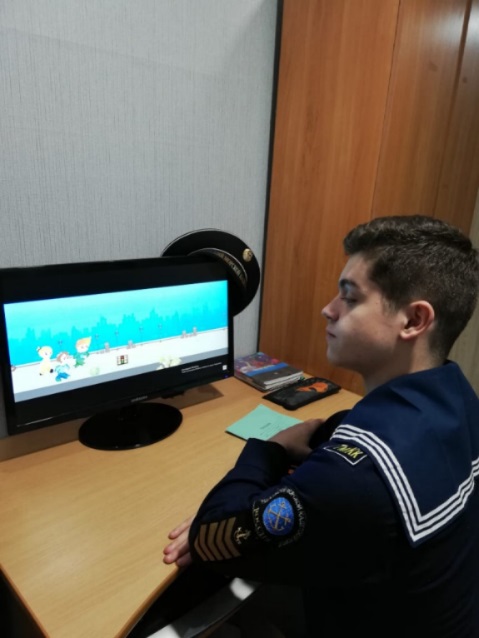 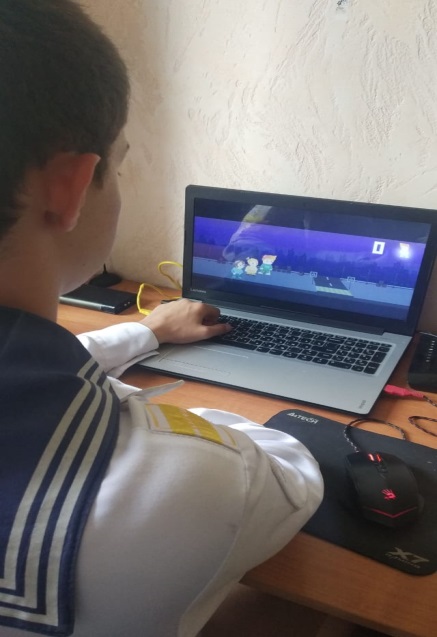 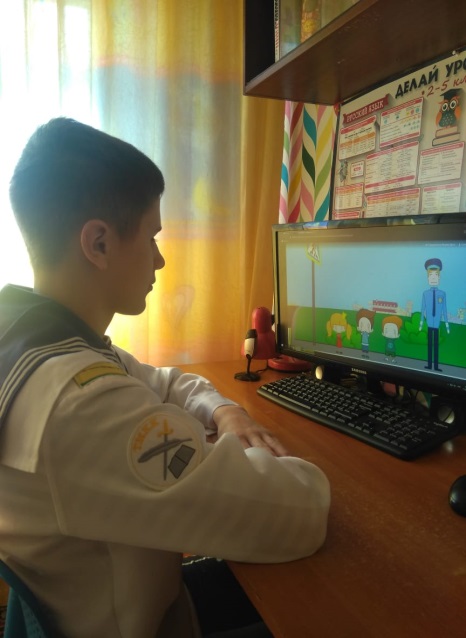 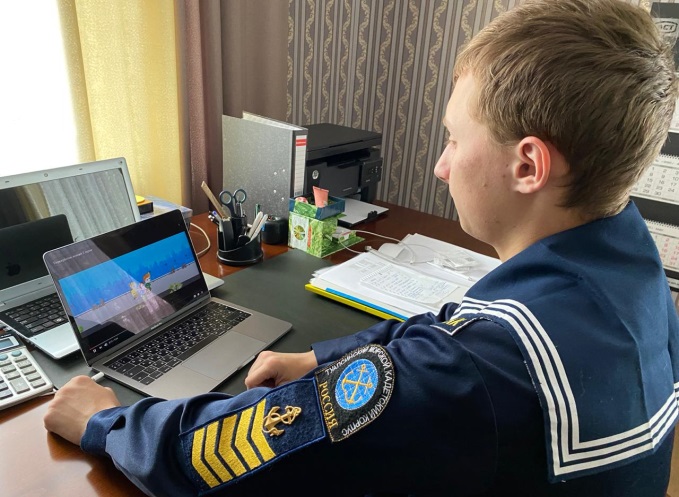 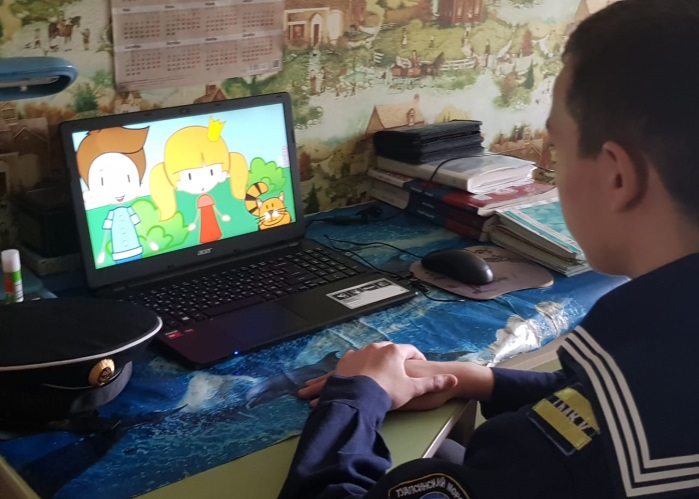 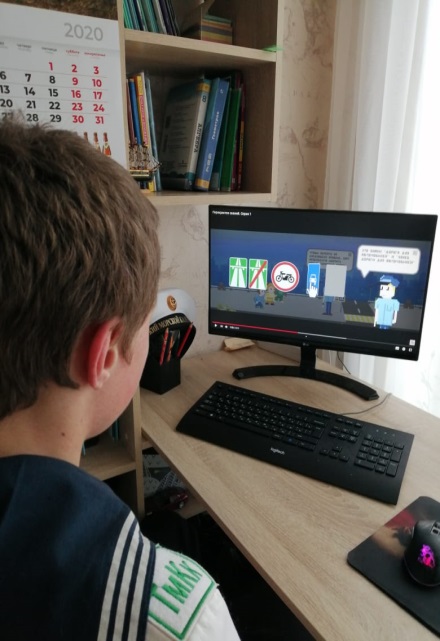 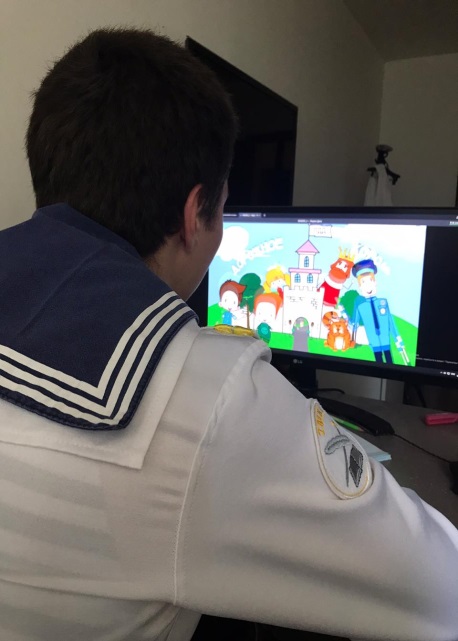 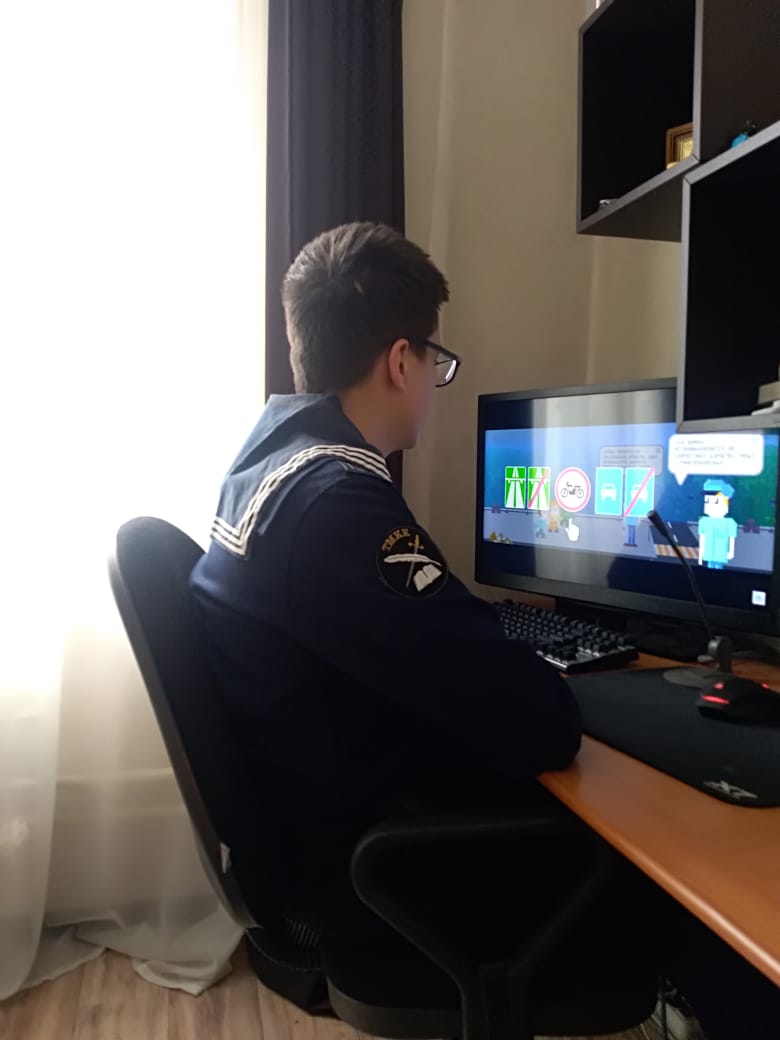 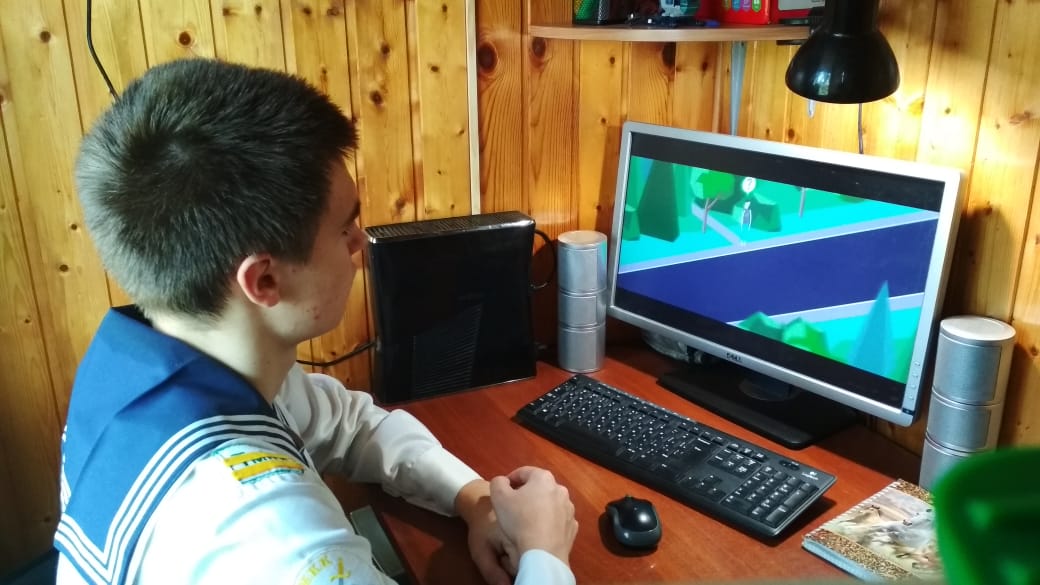 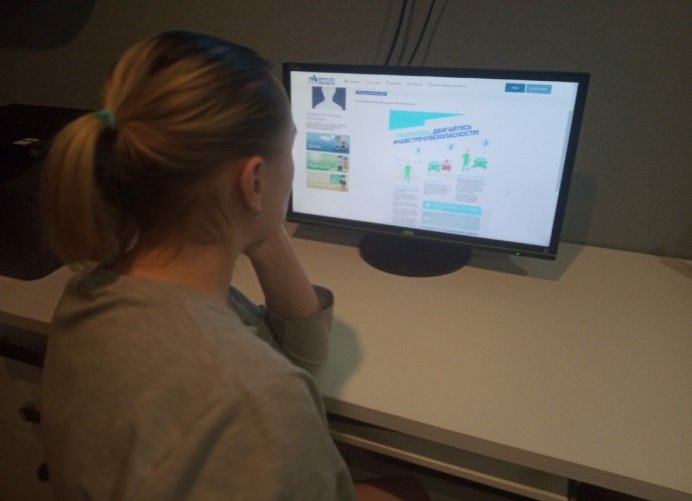 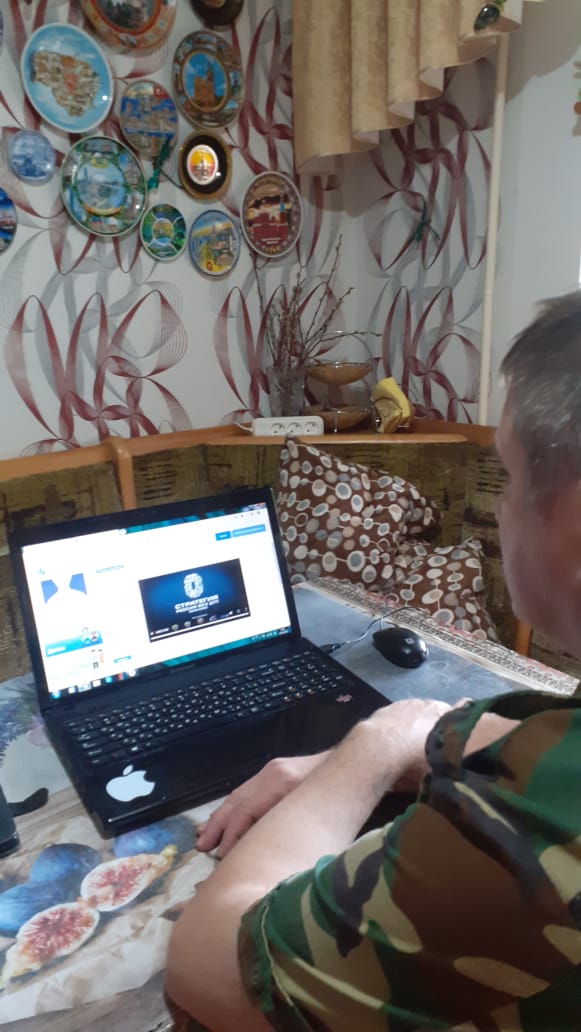 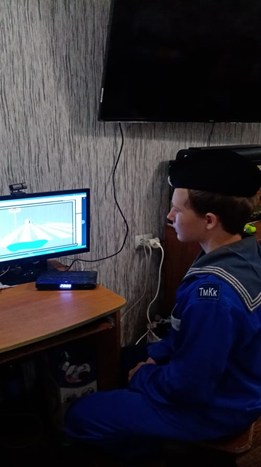 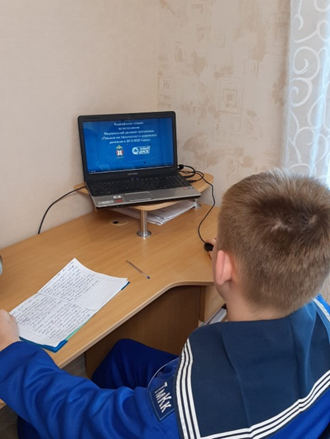 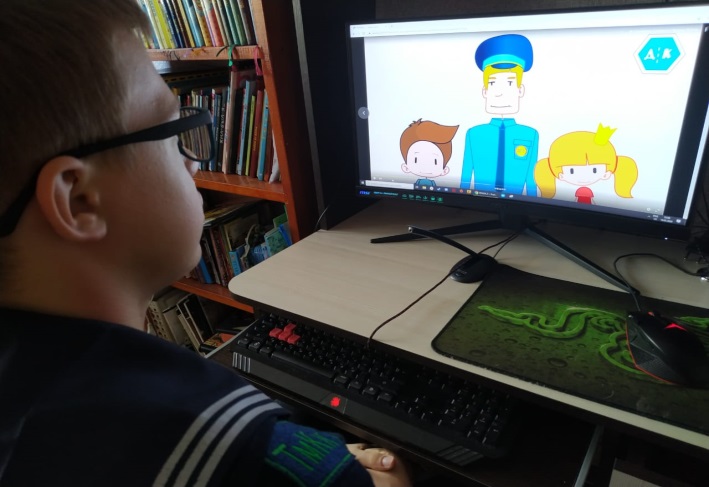 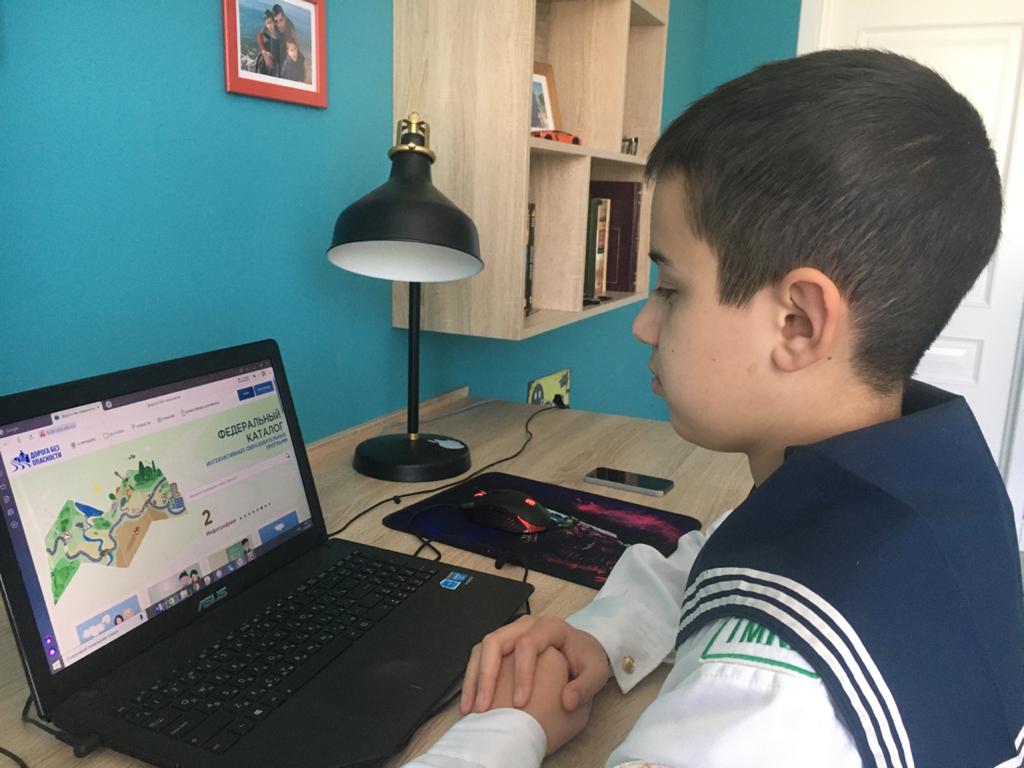 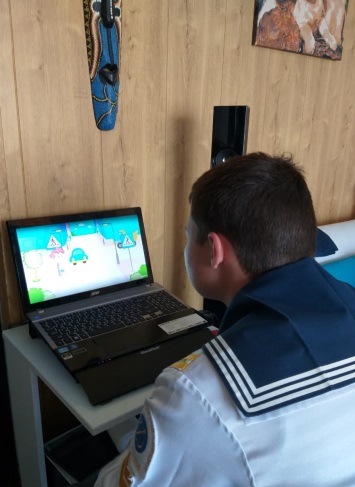 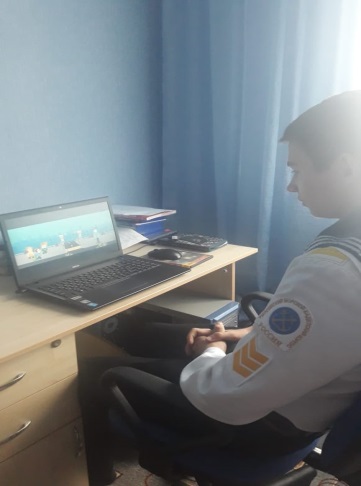 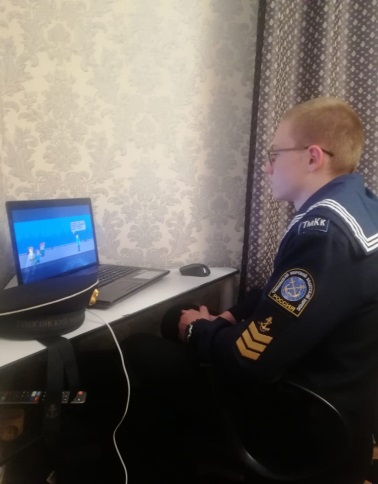 